 FONCTION COMPOSÉE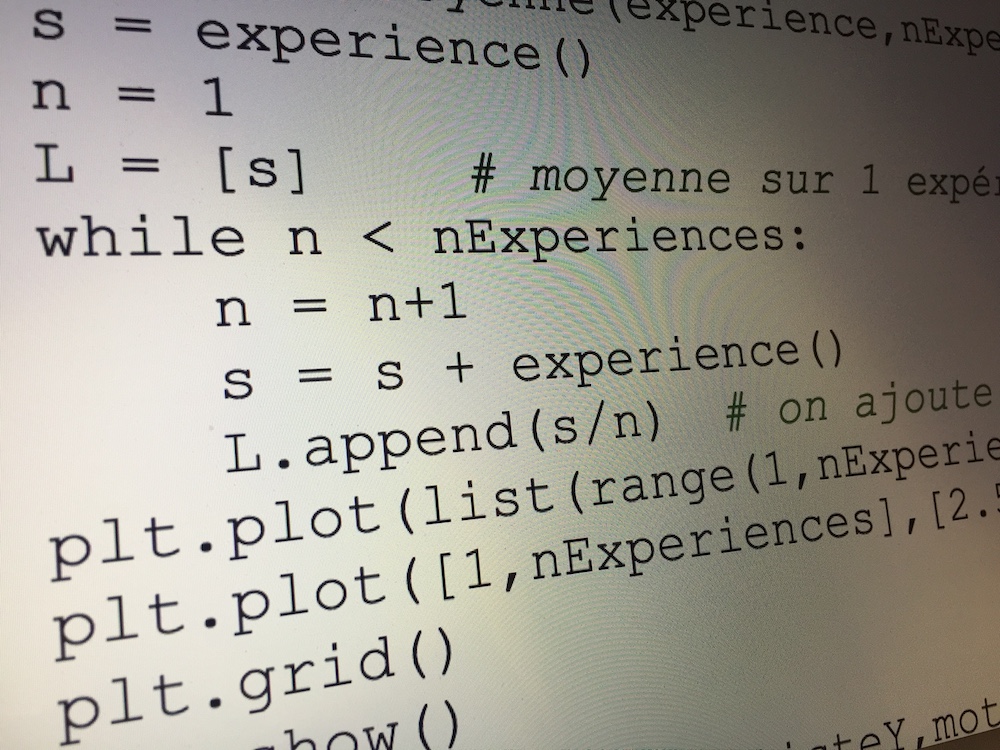 On considère la fonction f définie par  .1) a) Calculer  puis . Que constate-t-on ?    b) Vérifier la conjecture précédente en choisissant d'autres valeurs pour x.2) Programmer et tester sur une calculatrice ou un logiciel un algorithme permettant de calculer l'image de l'image d'un nombre saisi en entrée par la fonction f.3) Pour tout réel x différent de 1, calculer  et en déduire que la conjecture émise à la question 1 est vraie.4) Peut-on affirmer que cette conjecture reste vraie pour toute fonction ? Adapter puis tester le programme précédent avec une nouvelle fonction.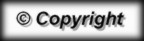 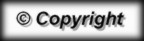 